      Students exchange application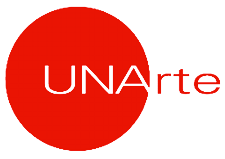 20	   /20Application deadline: 30th of June for the Winter semester /30th of November for the Summer semesterErasmus  exchange:	YesNo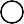 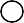 ApplicantMr	Ms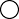 Exchange periodWinter semester (October–mid February)	Summer semester (April–mid/end of July)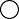 Intended study programme at UNArte  (only one course of study possible)PaintingGraphic ArtSculpturePhotography and time based artsArts educationDesign Fashion designMural ArtTextile Arts and Textile Design Ceramics/ Glass / Metalwork ScenographyHistory and Theory of ArtConservation & RestorationApplication documents attachedCurriculum vitae (incl. information on education, exhibitions and English language skills) Portfolio1 passport photoConfirmation ApplicantSignatureThis application is approved by the home universityConfirmation Intern. CoordinatorPlease send to: erasmus@unarte.roName+ Signature